AUTHORIZATION TO RELEASE MEDICAL RECORDSPage 1 of 1I hereby authorize the release of my records to Dr. E. Thomas Arne, Jr., D.O., FACC, at the address listed above. Patient Name ____________________________________Date of Birth____/____/________Doctor/Medical Practice Name: Address: Street				              City			      State       Zip	Phone Number						FAXDoctor/Medical Practice Name: Address: Street				              City			      State       Zip	Phone Number						FAXDoctor/Medical Practice Name: Address: Street				              City			      State       Zip	Phone Number						FAXPatient’s Signature _______________________________________Date: _____/______/_______1250 S. Tamiami Trail Suite 401Sarasota, Florida 34239Office: 941-366-2194 Fax: 941-366-7025www.gulfshorepc.com 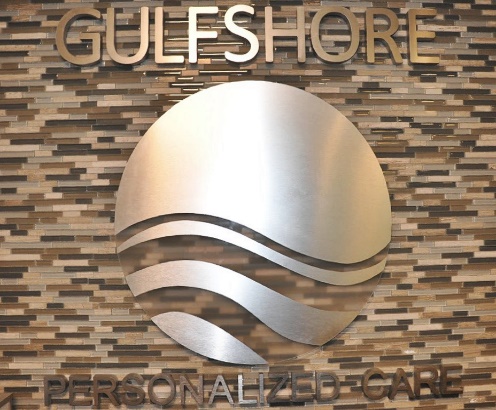 